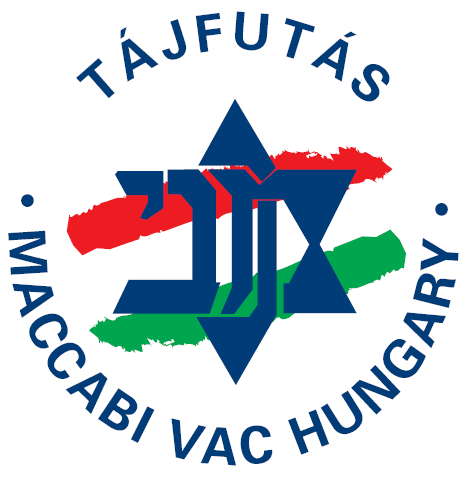 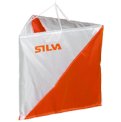 VERSENYKIÍRÁS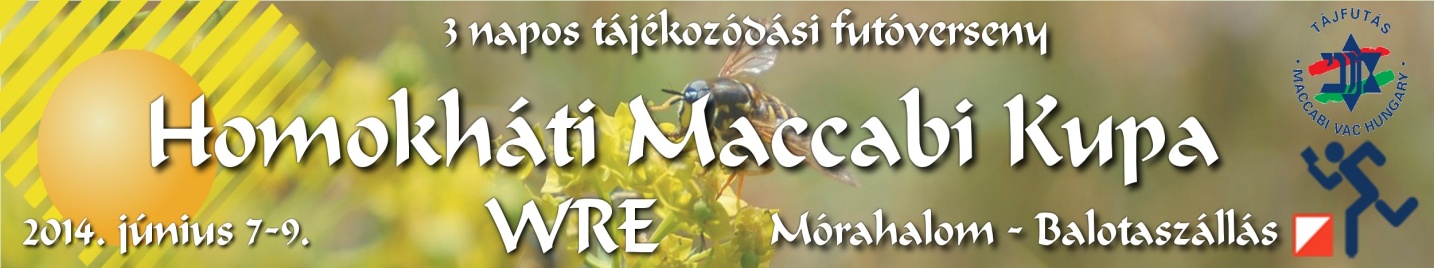 HOMOKHÁTI MACCABI KUPA3 NAPOS NEMZETKÖZI TÁJÉKOZÓDÁSI FUTÓVERSENYVILÁGRANGLISTA FUTAMMÓRAHALOM–BALOTASZÁLLÁS2014. JÚNIUS 7–9. (szombat–hétfő)Rendező: 
Maccabi Vívó és Atlétikai Club Tájékozódási Futó SzakosztályaA verseny fővédnöke:Nógrádi Zoltán országgyűlési képviselő, 
Mórahalom város polgármestere, 
a Homokháti Kistérség Többcélú Társulás elnökeA verseny főtámogatói: 
Mórahalom Város Önkormányzata
Homokháti Kistérség Többcélú Társulás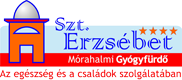 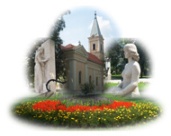 Szent Erzsébet Mórahalmi Gyógyfürdő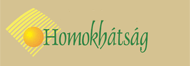 Versenyközpont: Balotaszállás környéke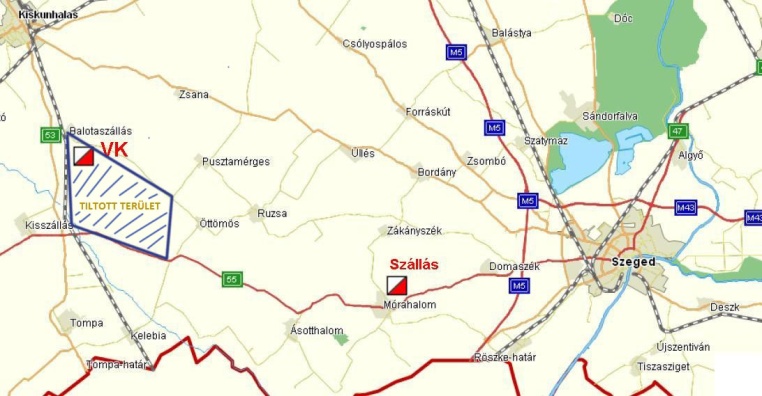 A verseny formája:Maccabi kupa: 3 napos, 3 fordulós, összetett, nappali, egyéni országos rangsoroló verseny, az első futam kiemelt rangsoroló verseny és WRE (világranglista) futam.Dél-Alföldi Regionális Éjszakai Bajnokság: egyfordulós, éjszakai, egyéni országos rangsoroló, városi középtávú verseny.Maccabi váltó: 2  2 fős, országos rangsoroló váltóverseny.Versenyprogram:WRE Event Advisor: Miháczi Zoltán Térkép: 2011. február és 2014. május között helyesbített, 1 : 10 000 méretarányú, 2 m-es alapszintközű, új, eddig tájfutásra nem használt részekkel kiegészítve.Terep: Alföldi homokbuckás erdő, változó futhatósággal, nyílt részekkel. Változatos fedettségű terület, markáns domborzattal, ligetes borókás foltokkal.Kategóriák (középtáv, normáltáv): F/N 10D, 12C, 14B, 14C, 15–18C, 16E, 18E, 20E, 21E, 21B, 21Br, 21C, 35A, 35Br, 40A, 45A, 45Br, 50A, 55A, 60A, 65A, 70A, F75A, 80A, Nyílt kezdő, Nyílt technikás rövid, Nyílt technikás hosszú és gyermekverseny. Éjszakai (egyben Dél-alföldi Nyílt Éjszakai Bajnokság): F/N 18B, 20A, 21A, 21B, 21Br, 35A, 45A, 55, 65, NyíltVáltó: 2X2 fős váltó: F/N 14, 18, 21, 35, 50A kategória-összevonás jogát fenntartjuk!Eredményszámítás: Összetett eredményhirdetés lesz a három nappali egyéni futam alapján. Külön eredményt hirdetünk az éjszakain és a váltón, valamint a WRE futamon.Díjazás: WRE futam: érem, oklevél és tiszteletdíjat kapnak. Az összetett verseny 1–3. helyezettjei valamennyi kategóriában érmet, oklevelet és tiszteletdíjat kapnak.A váltón és az éjszakain az 1–3. helyezettek valamennyi kategóriában érmet kapnak.Nevezés: Az MTFSZ ENTRY rendszerén keresztül (kérjük elsősorban ezt használni), vagye-mail: nevezes@maccabi.huAz e-mailen érkezett nevezéseket 2 napon belül visszaigazoljuk, ellenkező esetben kérjük megismételni. Nevezéskor a következő adatokat kérjük megadni: egyesület, név, kategória, születési dátum, SI-dugóka szám.A WRE futamon indulók adják meg az IOF azonosítójukat is – akinek van.SI bérlet: 200 Ft/futam (F/N10–14-es kategóriákban ingyenes)Nyílt kategóriák: minden futamra 1500 Ft/fő időponttól függetlenül.Kategória- és névmódosítás (minden kategóriában) 2014. 05. 25. után 500 Ft/fő. Magasabb díjkategóriába való módosítás esetén a nevezési díj különbözetét is ki kell fizetni.Minden versenyző 2,5 napos fürdőbelépőt kap a Mórahalmi Szent Erzsébet Gyógyfürdőbe (Június 7. szombat délutántól június 9. hétfő estig).(A campingben víz és áramvételi lehetőség az Erdei Iskola épületében lehetséges)Egyéb szállások a Mórahalmi Tourinform irodán keresztül intézendők.E-mail:tdm@morahalom.huweb: http://www.erzsebetfurdo.morahalom.huNevezési díj fizetése: A benevezett létszámnak megfelelően a jelentkezéskor a helyszínen fizetendő készpénzben vagy előre átutalással az egyesület bankszámlájára.Nevezési díj, szállás fizetése átutalással 
2014. május 25-ig:Maccabi Vívó és Atlétikai Club Tájékozódási Futó SzakosztályMegjegyzés: Maccabi Kupa 2014. és a befizető neveUniCredit Bank Zrt. Szeged: 10918001-00000093-61180008Átutalás esetén egyidejűleg e-mailben kérjük jelezni, hogy az átutalt összeg mely versenyzők (név, klub…) nevezését tartalmazza.Szállítás: tömegközlekedéssel megközelíthető, de igény esetén megoldjuk; az igényt kérjük legkésőbb május 25-ig jelezni.Parkolás: 500 Ft/3nap, 200 Ft/nap.Egyéb: A versenyt a SportIdent elektronikus pontérintési rendszerrel rendezzük.Terepletiltás: A Balotaszállás–Öttömöst összekötő műút és az 55, 53 számú főút közötti területen 2013. november 1. és 2014. június 9. között mindennemű tájfutó tevékenység csak a versenyrendező jóváhagyásával engedélyezett.Edzés: igény esetén térképet tudunk biztosítani 2014. június 6-án délutánra a terep olyan területéről, amelyet nem érint a verseny. Ezt előre kérjük egyeztetni.Tervezett győztes idő (WRE F/N21E): 30–35 percVárható időjárás: száraz, meleg napos idő 25–30 °C fok.A versenyen kereskedelmi tevékenység csak a verseny elnökének engedélyével lehetséges.A célban mindhárom nap büfé üzemel hideg és meleg ételekkel.A versenyen mindenki saját felelősségére indul. Egyéb információ a paskuj@maccabi.hu e-mailcímen kérhető.A verseny honlapja: http://tajfutas.maccabi.hu/maccabikupa2014Mindenkit szeretettel várunk!	RendezőségVersenybíróságVersenybíróságElnökPaskuj MátyásTitkárBozsó NorbertRajtNyári SándorCélRévész GáborVersenytávPályakitűzőEllenőrző bírójúnius 7. szombat14:001. futamközéptáv(kiemelt WRE)Forrai MiklósHegedűs Zoltánjúnius 7. szombat22:00éjszakaivárosi középtávForrai MiklósHegedűs Zoltánjúnius 8. vasárnap11:002. futamközéptávForrai GáborHegedűs Zoltánjúnius 8. vasárnap16:00váltóForrai GáborHegedűs Zoltánjúnius 9. hétfő10:003. futamnormáltávÁcs GáborHegedűs Zoltán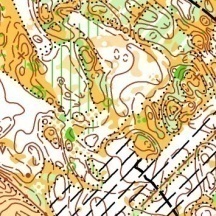 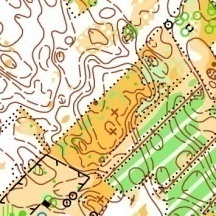 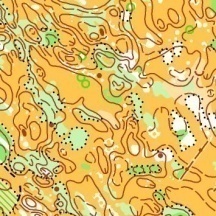 Nevezési határidőkF/N -16és 60-F/N -16és 60-F/N 18-55F/N 18-55éjszakaiváltó/főNevezési határidők1 futam3 futam1 futam3 futamfutamfutam2014. május 05-ig1400 Ft3400 Ft2100 Ft5600 Ft1300 Ft1300 Ft2014. május 28-ig1600 Ft4300 Ft2400 Ft6100 Ft1500 Ft1500 Ft2014. május 28. után1900 Ft4900 Ft2700 Ft7100 Ft1800 Ft1800 FtSzállásokKollégium MórahalmonIfjúsági szállás az Erdei IskolábanIfjúsági szállás a Nagyszéksósi Kulcsos házbanCamping az Erdei Iskola udvarábanTornaterem Mórahalmon2800 Ft2500 Ft2500 Ft1200 Ft800 Ft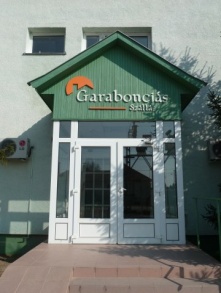 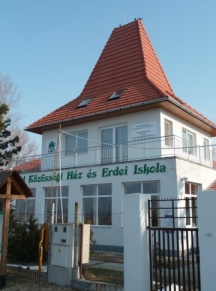 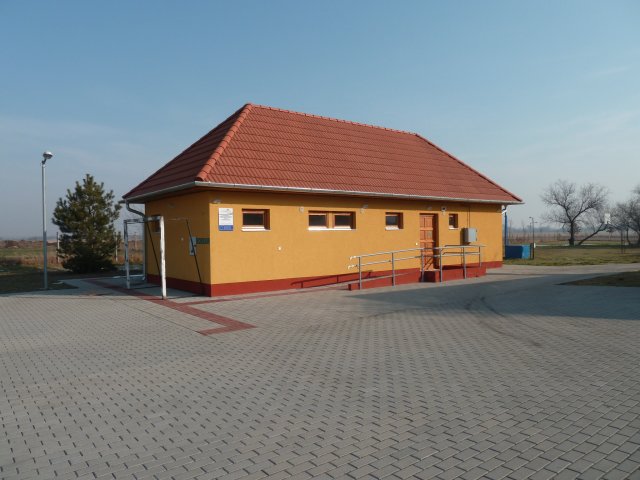 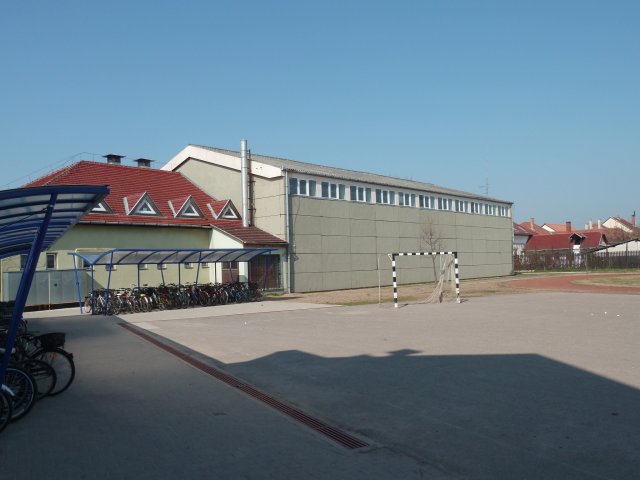 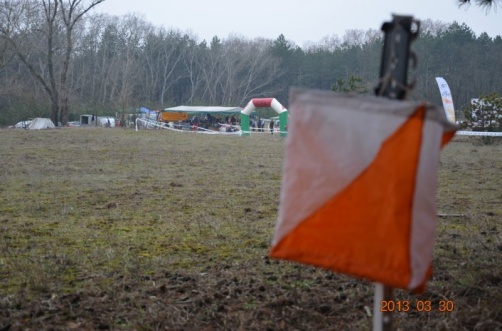 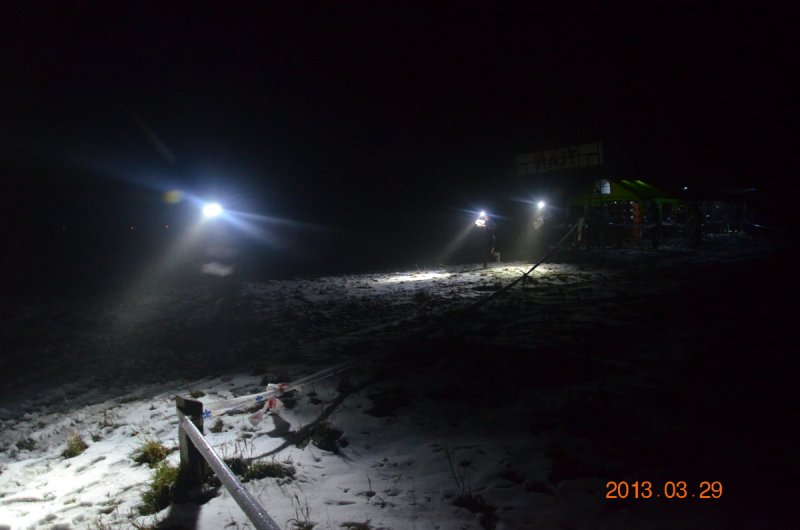 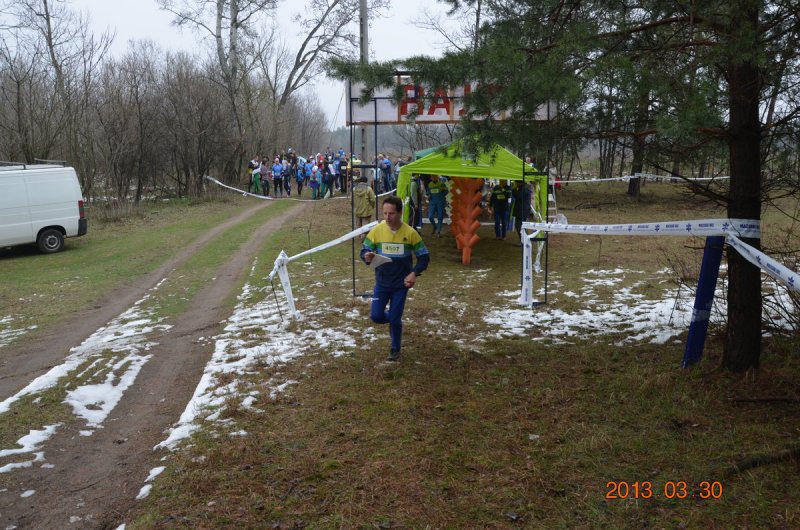 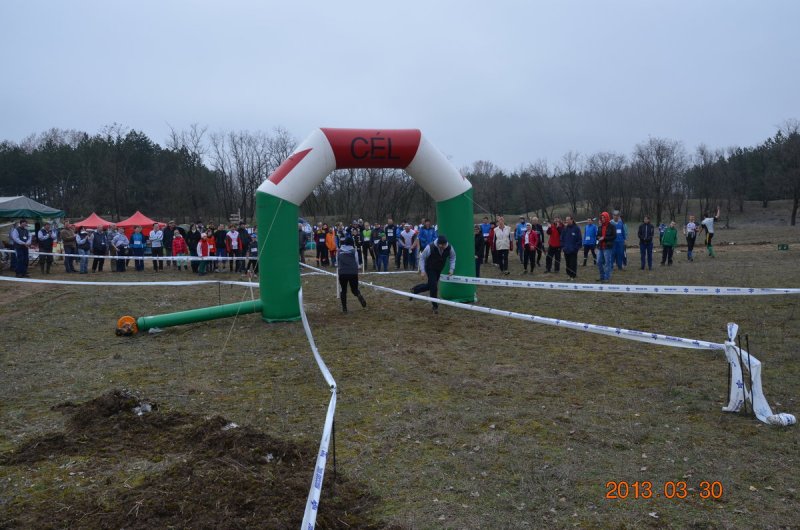 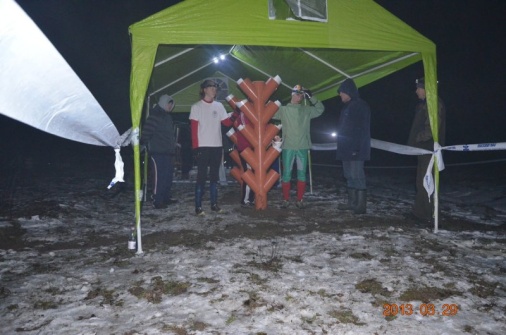 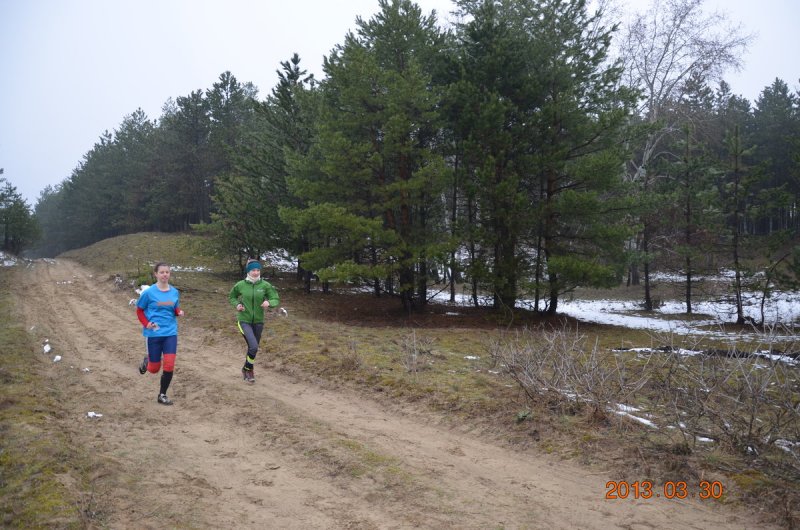 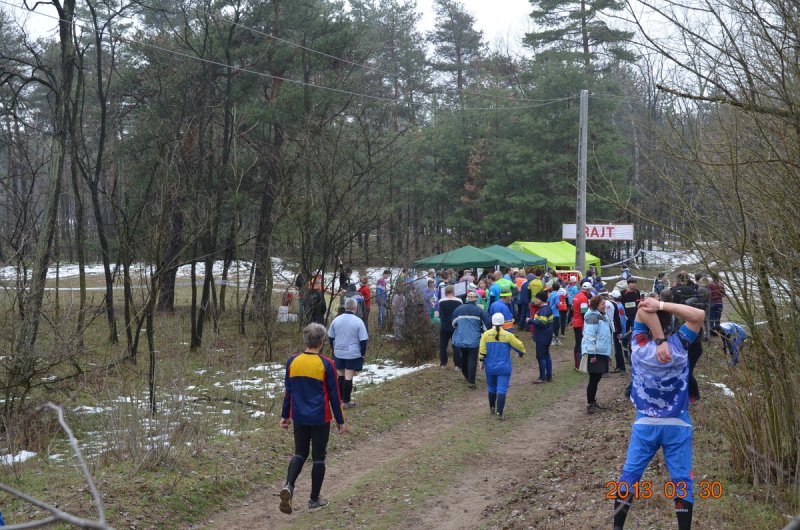 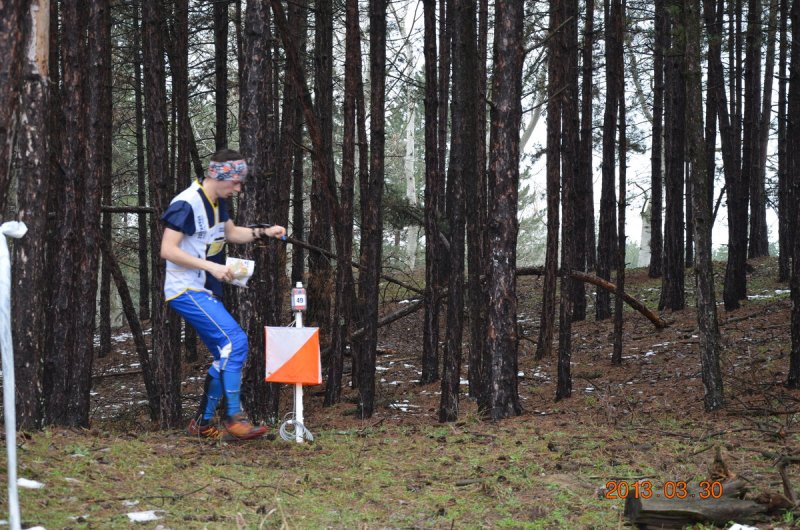 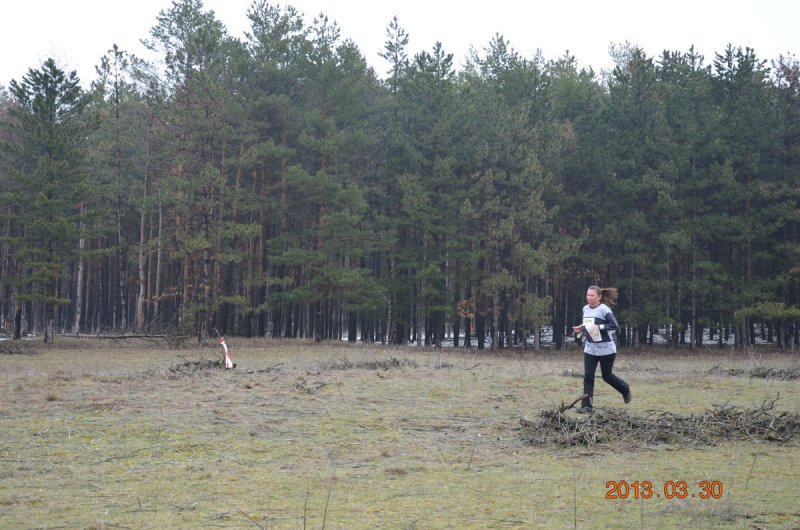 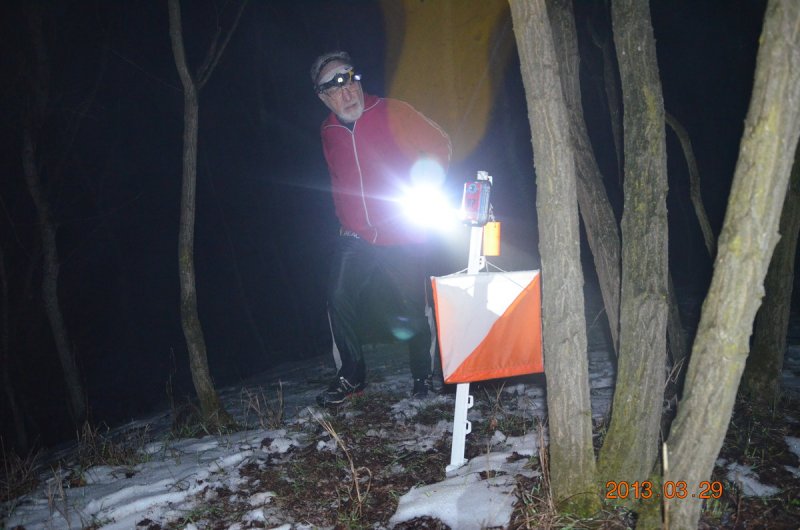 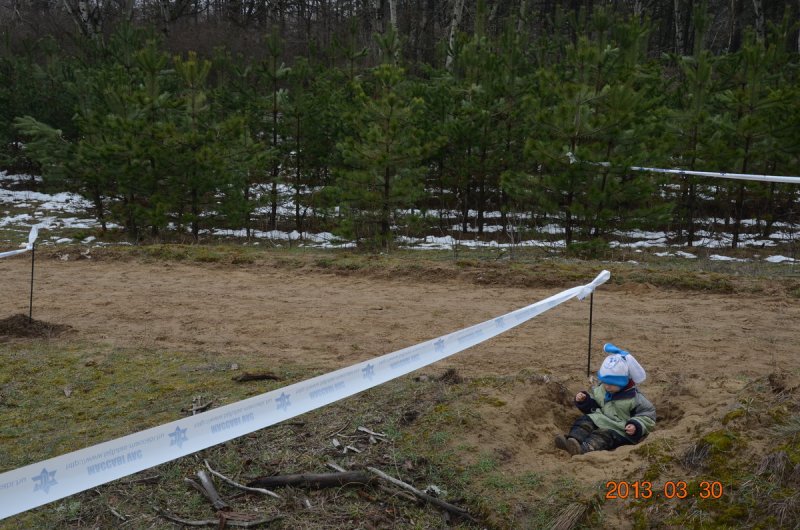 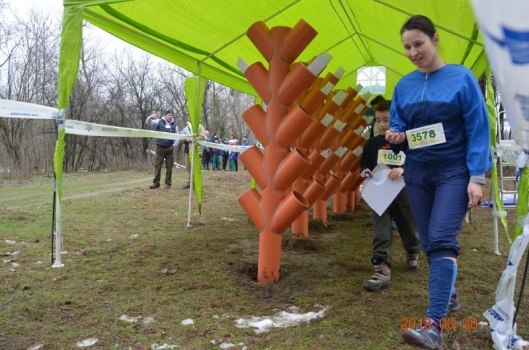 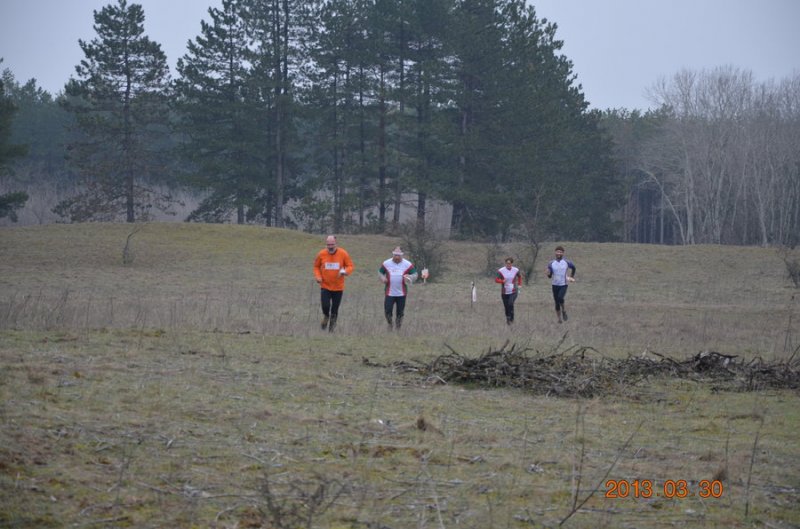 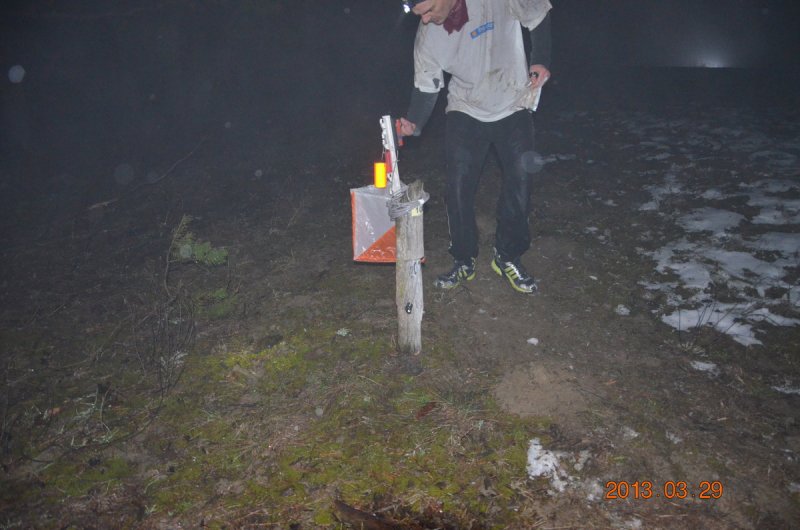 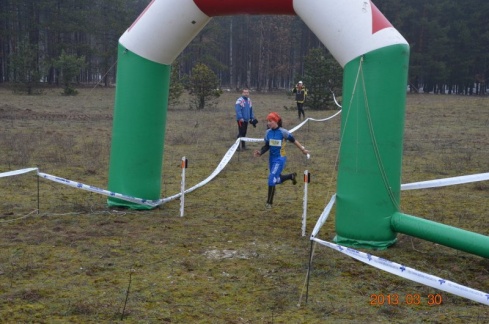 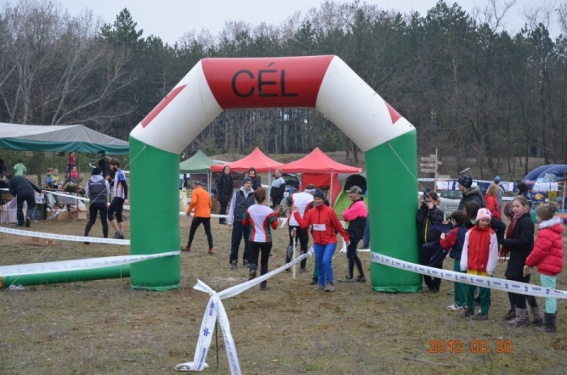 